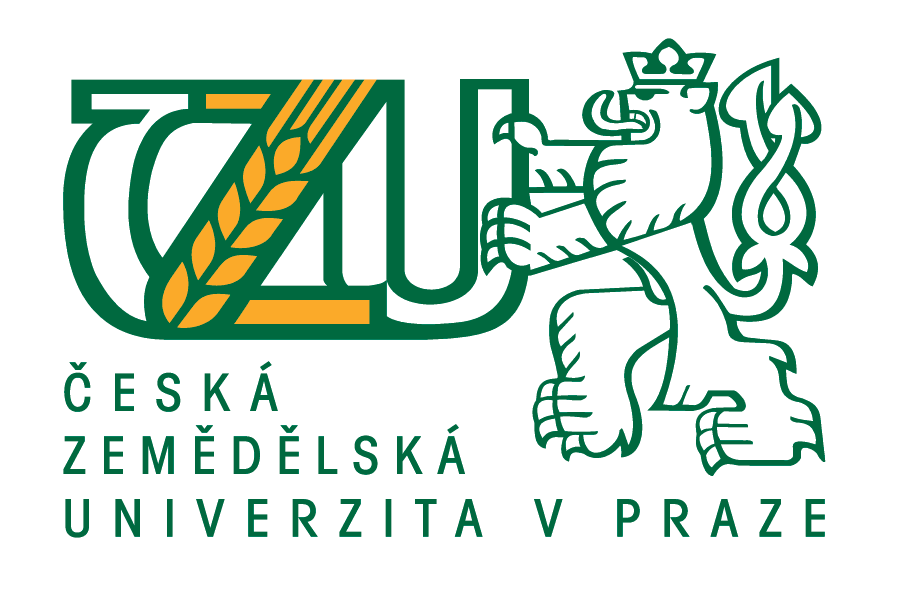 Česká zemědělská univerzita v Praze (ČZU) si Vás dovoluje pozvat na workshopJak na projekty na ČZUCíl workshopu:Seznámení mladých vědeckých pracovníků s metodickými postupy podávání žádostí o financování výzkumných a vědeckých projektů.Seznámení s podporou, kterou poskytuje žadatelům a řešitelům OPS.Prohloubení orientace mezi poskytovateli dotací a jejich formálními požadavky na projektové žádosti.Datum konání:	7. června 2018Místo konání: 		ČZU v Praze, budova rektorátu, 5. patro (zasedací místnost)Přednášející:		Mgr. Josef Beránek a další členové OPSP R O G R A M09:45 – 10:00	Registrace účastníků 10:00 – 12:00 	Seznámení Ph.D. studentů s postupy přípravy a podávání projektových žádostí do národních i mezinárodních soutěží, jak a kde nalézt vhodnou výzvu. Seznámení budoucích žadatelů o dotace s metodickou podporou ze strany ČZU prostřednictvím Oddělení pro strategii.Představení brožury Jak na projekty na ČZU.Vzhledem ke kapacitě konferenční místnosti prosíme o Vaši registraci do 6. června 2018 na jiranova@rektorat.czu.cz.  Registrace Vám bude následně e-mailem potvrzena.Workshop je konán v rámci projektu Inter-Inform.